АДМИНИСТРАЦИЯ  ДЕРБЕНТСКОГО СЕЛЬСКОГО ПОСЕЛЕНИЯТИМАШЕВСКОГО  РАЙОНАП О С Т А Н О В Л Е Н И Еот 27.12.2023                                                                                                   № 153О внесении изменений в постановление администрации Дербентского сельского поселения от 29 декабря 2021 г. № 122«Об утверждении муниципальной программы Дербентского сельского поселения Тимашевского района«Развитие коммунального хозяйства»В соответствии с Федеральным законом от 6 октября 2003 г. № 131-ФЗ         «Об общих принципах организации местного самоуправления в Российской Федерации», в связи с корректировкой мероприятий п о с т а н о в л я ю:1. Внести изменение в постановление администрации Дербентского сельского поселения Тимашевского района от 29 декабря 2021 г. № 122                        «Об утверждении муниципальной программы Дербентского сельского поселения Тимашевского района «Развитие коммунального хозяйства», изложив приложение к постановлению в новой редакции (прилагается). 2. Признать утратившим силу постановление администрации Дербентского сельского поселения Тимашевского района от 4 сентября 2023 г. № 86 «О внесении изменений в постановление администрации Дербентского сельского поселения Тимашевского района от 29 декабря 2021 г. № 122                         «Об утверждении муниципальной программы Дербентского сельского поселения Тимашевского района «Развитие коммунального хозяйства»3. Заместителю главы Дербентского сельского поселения Тимашевского района Марцун О.В. осуществить размещение настоящего постановления на официальном сайте администрации Дербентского сельского поселения Тимашевского района в информационно-телекоммуникационной сети «Интернет».4. Постановление вступает в силу с момента его подписания. Глава Дербентского сельского поселенияТимашевского района	                                                                   С.С. КолесниковПриложениек постановлению администрации Дербентского сельского поселения Тимашевского районаот _____________№_________«ПриложениеУТВЕРЖДЕНАпостановлением администрации Дербентского сельского поселения Тимашевского районаот 29 декабря 2021 г. № 122(в редакции постановления администрации Дербентского сельского поселения Тимашевского района от ______________№ _____) Муниципальная программа Дербентского сельского поселения Тимашевского района «Развитие коммунального хозяйства»Паспортмуниципальной программы Дербентского сельского поселения Тимашевского района «Развитие коммунального хозяйства»Целевые показатели муниципальной программыИнформация о целевых показателях муниципальной программы «Развитие коммунального хозяйства» (далее - муниципальная Программа) приведены в приложении № 1 к муниципальной Программе.Реализация муниципальной Программы рассчитана на 2022-2024 годы.2. Перечень основных мероприятий муниципальной ПрограммыПеречень основных мероприятий муниципальной Программы представлен в приложении № 2.3. Методика оценки эффективности реализациимуниципальной программы3.1 Оценка эффективности реализации муниципальной программы производится ежегодно. Результаты оценки эффективности реализации муниципальной программы представляются ее координатором в составе ежегодного доклада о ходе реализации муниципальной программы и об оценке эффективности ее реализации.3.2. Оценка степени реализации мероприятий Программы и достижения ожидаемых непосредственных результатов их реализации.3.2.1. Степень реализации мероприятий оценивается как доля мероприятий, выполненных в полном объеме по следующей формуле:СРм = Мв / М*100, где:	СРм - степень реализации мероприятий;	Мв - количество мероприятий, выполненных в полном объеме, из числа мероприятий, запланированных к реализации в отчетном году;	М - общее количество мероприятий, запланированных к реализации в отчетном году.3.2.2. Мероприятие может считаться выполненным в полном объеме при достижении следующих результатов:3.2.2.1. Мероприятие, результаты которого оцениваются на основании числовых (в абсолютных или относительных величинах) значений показателя непосредственного результата реализации мероприятия (далее - результат), считается выполненным в полном объеме, если фактически достигнутое его значение составляет не менее 95% от запланированного и не хуже, чем значение показателя результата, достигнутое в году, предшествующем отчетному, с учетом корректировки объемов финансирования по мероприятию.Выполнение данного условия подразумевает, что в случае, если степень достижения показателя результата составляет менее 100%, проводится сопоставление значений показателя результата, достигнутого в отчетном году, со значением данного показателя результата, достигнутого в году, предшествующем отчетному. В случае ухудшения значения показателя результата по сравнению с предыдущим периодом (то есть при снижении значения показателя результата, желаемой тенденцией развития которого является рост, и при росте значения показателя результата, желаемой тенденцией развития которого является снижение), проводится сопоставление темпов роста данного показателя результата с темпами роста объемов расходов по рассматриваемому мероприятию. При этом мероприятие может считаться выполненным только в случае, если темпы ухудшения значений показателя результата ниже темпов сокращения расходов на реализацию мероприятия (например, допускается снижение на 1% значения показателя результата, если расходы сократились не менее чем на 1% в отчетном году по сравнению с годом, предшествующим отчетному).В том случае, когда для описания результатов реализации мероприятия используется несколько показателей, для оценки степени реализации мероприятия используется среднее арифметическое значение отношений фактических значений показателей к запланированным значениям, выраженное в процентах.3.2.2.2. Мероприятие, предусматривающее оказание муниципальной услуг (выполнение работ) на основании муниципальной заданий, финансовое обеспечение которых осуществляется за счет средств местного бюджета, считается выполненным в полном объеме в случае выполнения сводных показателей муниципальной заданий по объему (качеству) муниципальной услуг (работ) в соответствии с:соглашением о порядке и условиях предоставления субсидии на финансовое обеспечение выполнения муниципального задания, заключаемого муниципальными бюджетными учреждениями Дербентского сельского поселения Тимашевского района и органом местного самоуправления, осуществляющим функции и полномочия его учредителя;показателями бюджетной сметы муниципального казенного учреждения Дербентского сельского поселения Тимашевского района.3.2.2.3. По иным мероприятиям результаты реализации могут оцениваться наступление или ненаступление контрольного события (событий) и (или) достижение качественного результата.3.3. Оценка степени соответствия запланированному уровню расходов3.3.1. Степень соответствия запланированному уровню расходов оценивается как отношение фактически произведенных в отчетном году расходов на их реализацию к плановым значениям по следующей формуле:ССуз = Зф / Зп, где:	ССуз - степень соответствия запланированному уровню расходов;	Зф - фактические расходы на реализацию подпрограммы (ведомственной целевой программы, основного мероприятия) в отчетном году;	Зп - объемы бюджетных ассигнований, предусмотренные на реализацию соответствующей Программы в краевом и местных бюджетах на отчетный год в соответствии с действующей на момент проведения оценки эффективности реализации редакцией муниципальной программы.3.4. Оценка эффективности использования средств местного бюджетаЭффективность использования бюджетных средств рассчитывается как отношение степени реализации мероприятий к степени соответствия запланированному уровню расходов из средств местного бюджета по следующей формуле:Эис = СРм / ССуз, где:	Эис - эффективность использования средств местного бюджета;	СРм - степень реализации мероприятий, полностью или частично финансируемых из средств местного бюджета;	ССуз - степень соответствия запланированному уровню расходов из средств местного бюджета.Если доля финансового обеспечения реализации подпрограммы, ведомственной целевой программы или основного мероприятия из местного бюджета составляет менее 75%, по решению координатора муниципальной программы показатель оценки эффективности использования средств местного бюджета может быть заменен на показатель эффективности использования финансовых ресурсов на реализацию подпрограммы (ведомственной целевой программы, основного мероприятия). Данный показатель рассчитывается по формуле:Эис = СРм / ССуз, где:	Эис - эффективность использования финансовых ресурсов на реализацию подпрограммы (ведомственной целевой программы, основного мероприятия);	СРм - степень реализации всех мероприятий подпрограммы (ведомственной целевой программы, основного мероприятия);	ССуз - степень соответствия запланированному уровню расходов из всех источников.3.5. Оценка степени достижения целей и решения задач Программы3.5.1. Для оценки степени достижения целей и решения задач определяется степень достижения плановых значений каждого целевого показателя, характеризующего цели и задачи Программы.3.5.2. Степень достижения планового значения целевого показателя рассчитывается по следующим формулам:для целевых показателей, желаемой тенденцией развития которых является увеличение значений:СДп/ппз = ЗПп/пф / ЗПп/пп,для целевых показателей, желаемой тенденцией развития которых является снижение значений:СДп/ппз = ЗПп/пп / ЗПп/пф, где:	СДп/ппз - степень достижения планового значения целевого показателя подпрограммы (ведомственной целевой программы, основного мероприятия);	ЗПп/пф - значение целевого показателя подпрограммы (ведомственной целевой программы, основного мероприятия) фактически достигнутое на конец отчетного периода;	ЗПп/пп - плановое значение целевого показателя подпрограммы (ведомственной целевой программы, основного мероприятия).3.5.3. Степень реализации Программы рассчитывается по формуле:, где: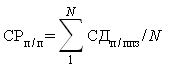 	СРп/п - степень реализации подпрограммы (ведомственной целевой программы, основного мероприятия);	СДп/ппз - степень достижения планового значения целевого показателя подпрограммы (ведомственной целевой программы, основного мероприятия);	N - число целевых показателей подпрограммы (ведомственной целевой программы, основного мероприятия).При использовании данной формуле в случаях, если СДп/ппз >1, значение СДп/ппз принимается равным 1.При оценке степени реализации подпрограммы (ведомственной целевой программы, основного мероприятия) координатором муниципальной программы могут определяться коэффициенты значимости отдельных целевых показателей. При использовании коэффициентов значимости приведенная выше формула преобразуется в следующую:, где: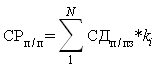 ki - удельный вес, отражающий значимость целевого показателя, = 1.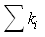 3.6. Оценка эффективности реализации подпрограммы, (ведомственной целевой программы, основного мероприятия)3.6.1. Эффективность реализации Пр оценивается в зависимости от значений оценки степени реализации подпрограммы (ведомственной целевой программы, основного мероприятия) и оценки эффективности использования средств местного бюджета по следующей формуле:ЭРп/п = СРп/п * Эис, где:	ЭРп/п - эффективность реализации подпрограммы (ведомственной целевой программы, основного мероприятия);	СРп/п - степень реализации подпрограммы (ведомственной целевой программы, основного мероприятия);	Эис - эффективность использования бюджетных средств (либо - по решению координатора муниципальной программы - эффективность использования финансовых ресурсов на реализацию подпрограммы (ведомственной целевой программы, основного мероприятия).3.6.2. Эффективность реализации подпрограммы (ведомственной целевой программы, основного мероприятия) признается высокой в случае, если значение ЭРп/п составляет не менее 0,9.Эффективность реализации подпрограммы (ведомственной целевой программы, основного мероприятия) признается средней в случае, если значение ЭРп/п составляет не менее 0,8.Эффективность реализации подпрограммы (ведомственной целевой программы, основного мероприятия) признается удовлетворительной в случае, если значение ЭРп/п составляет не менее 0,7.В остальных случаях эффективность реализации подпрограммы (ведомственной целевой программы, основного мероприятия) признается неудовлетворительной.Итоги оценки эффективности4. Механизм реализации программы и контроль за ее выполнением Текущее управление муниципальной программой осуществляет ее координатор, который:1) обеспечивает разработку муниципальной программы, ее согласование с координаторами подпрограмм, участниками муниципальной программы;2) формирует структуру муниципальной программы и перечень координаторов подпрограмм, участников муниципальной программы;3) организует реализацию муниципальной программы, координацию деятельности координаторов подпрограмм, участников муниципальной программы;4) принимает решение о необходимости внесения в установленном порядке изменений в муниципальную программу;5) организует работу по достижению целевых показателей муниципальной программы;6) осуществляет подготовку предложений по объемам и источникам финансирования реализации муниципальной программы на основании предложений координаторов подпрограмм, участников муниципальной программы;7) разрабатывает формы отчетности для координаторов подпрограмм и участников муниципальной программы, необходимые для осуществления контроля за выполнением муниципальной программы, устанавливает сроки их предоставления;8) проводит мониторинг реализации муниципальной программы и анализ отчетности, представляемой координаторами подпрограмм и участниками муниципальной программы;9) ежегодно проводит оценку эффективности реализации муниципальной программы;10) готовит ежегодный доклад о ходе реализации муниципальной программы и оценке эффективности ее реализации (далее - доклад о ходе реализации муниципальной программы);11) размещает информацию о ходе реализации и достигнутых результатах муниципальной программы на официальном сайте администрации Дербентского сельского поселения Тимашевского района в информационно-телекоммуникационной сети "Интернет";12) обеспечивает размещение муниципальной программы (внесение изменений в программу) в Федеральном государственном реестре документов стратегического планирования, размещенном в государственной автоматизированной информационной системе «Управление» (ГАСУ) в течение 10 дней со дня ее утверждения.	Ежегодно, до 15 февраля года, следующего за отчетным годом, координатор муниципальной программы составляет годовой отчет о ходе реализации муниципальной программы и согласовывает его с главой поселения. 	Координатор муниципальной программы обеспечивает достоверность данных, представляемых в рамках мониторинга реализации муниципальной программы.	Специалист администрации Дербентского сельского поселения Тимашевского района ежегодно, в срок не позднее 1 апреля года, следующего за отчетным, готовит сводную информацию о ходе реализации Программ за отчетный период с учетом результатов оценки эффективности Программы по итогам ее исполнения за отчетный финансовый год и представляет ее главе поселения.По муниципальной программе, срок реализации которой завершился в отчетном году, координатор муниципальной программы представляет в отдел финансового контроля доклад о результатах ее выполнения, включая оценку эффективности реализации муниципальной программы за истекший год и весь период реализации муниципальной программы.Непосредственный контроль за выполнением муниципальной программы осуществляет глава Дербентского сельского поселения Тимашевского района.Специалист МКУ «ФРУ» Дербентского сельского поселенияТимашевского района                                                                         Т.Е. Маскалева Приложение № 1к муниципальной программе Дербентского сельского поселения Тимашевского района«Развитие коммунального хозяйства» Целевые показатели муниципальной программы«Развитие коммунального хозяйства» Специалист МКУ «ФРУ» Дербентского сельского поселения Тимашевского района                                                                         Т.Е. МаскалеваПриложение № 2к муниципальной программе Дербентского сельского поселения Тимашевского района«Развитие коммунального хозяйства»Перечень Основных мероприятий муниципальной программы «Развитие коммунального хозяйства»                                                                                                                                                                                                            .».Специалист МКУ «ФРУ» Дербентского сельского поселенияТимашевского района                                                                                                                                                Т.Е. МаскалеваКоординатор муниципальной программыСпециалист МКУ «ФРУ» Дербентского сельского поселения Тимашевского района Специалист МКУ «ФРУ» Дербентского сельского поселения Тимашевского района Специалист МКУ «ФРУ» Дербентского сельского поселения Тимашевского района Специалист МКУ «ФРУ» Дербентского сельского поселения Тимашевского района Специалист МКУ «ФРУ» Дербентского сельского поселения Тимашевского района Специалист МКУ «ФРУ» Дербентского сельского поселения Тимашевского района Координатор подпрограммыНе предусмотреноНе предусмотреноНе предусмотреноНе предусмотреноНе предусмотреноНе предусмотреноУчастники муниципальной программыАдминистрация Дербентского сельского поселенияАдминистрация Дербентского сельского поселенияАдминистрация Дербентского сельского поселенияАдминистрация Дербентского сельского поселенияАдминистрация Дербентского сельского поселенияАдминистрация Дербентского сельского поселенияПодпрограммы муниципальной программыНе предусмотреноНе предусмотреноНе предусмотреноНе предусмотреноНе предусмотреноНе предусмотреноВедомственные целевые программыНе предусмотрено Не предусмотрено Не предусмотрено Не предусмотрено Не предусмотрено Не предусмотрено Цель Содержание и совершенствование комплексного развития коммунальных систем Содержание и совершенствование комплексного развития коммунальных систем Содержание и совершенствование комплексного развития коммунальных систем Содержание и совершенствование комплексного развития коммунальных систем Содержание и совершенствование комплексного развития коммунальных систем Содержание и совершенствование комплексного развития коммунальных систем Задачи муниципальной программы1. ремонтные, строительные и прочие работы, а также содержание газопроводов и газового оборудования Дербентского сельского поселения Тимашевского района;2. ремонтные, строительные и прочие работы, а также содержание водозаборных сооружений и сетей водоснабжения;3. осуществление строительного контроля;4. электроснабжение водонапорной башни;5. прохождение госэкспертизы.1. ремонтные, строительные и прочие работы, а также содержание газопроводов и газового оборудования Дербентского сельского поселения Тимашевского района;2. ремонтные, строительные и прочие работы, а также содержание водозаборных сооружений и сетей водоснабжения;3. осуществление строительного контроля;4. электроснабжение водонапорной башни;5. прохождение госэкспертизы.1. ремонтные, строительные и прочие работы, а также содержание газопроводов и газового оборудования Дербентского сельского поселения Тимашевского района;2. ремонтные, строительные и прочие работы, а также содержание водозаборных сооружений и сетей водоснабжения;3. осуществление строительного контроля;4. электроснабжение водонапорной башни;5. прохождение госэкспертизы.1. ремонтные, строительные и прочие работы, а также содержание газопроводов и газового оборудования Дербентского сельского поселения Тимашевского района;2. ремонтные, строительные и прочие работы, а также содержание водозаборных сооружений и сетей водоснабжения;3. осуществление строительного контроля;4. электроснабжение водонапорной башни;5. прохождение госэкспертизы.1. ремонтные, строительные и прочие работы, а также содержание газопроводов и газового оборудования Дербентского сельского поселения Тимашевского района;2. ремонтные, строительные и прочие работы, а также содержание водозаборных сооружений и сетей водоснабжения;3. осуществление строительного контроля;4. электроснабжение водонапорной башни;5. прохождение госэкспертизы.1. ремонтные, строительные и прочие работы, а также содержание газопроводов и газового оборудования Дербентского сельского поселения Тимашевского района;2. ремонтные, строительные и прочие работы, а также содержание водозаборных сооружений и сетей водоснабжения;3. осуществление строительного контроля;4. электроснабжение водонапорной башни;5. прохождение госэкспертизы.Перечень целевых показателей муниципальной программы1. протяженность отремонтированных, реконструированных и построенных сетей газоснабжения;2. количество отремонтированного газового оборудования;3. протяженность отремонтированных реконструированных и построенных сетей водоснабжения, (км.);4. количество отремонтированных водонапорных башен и систем;5. осуществление строительного контроля на объектах ремонта, реконструкции и строительства.6. количество кВТ часов, потребленных питанием водонапорной башни;7. количество прохождения госэкспертизы;8. услуги по составлению проектно-сметной документации.1. протяженность отремонтированных, реконструированных и построенных сетей газоснабжения;2. количество отремонтированного газового оборудования;3. протяженность отремонтированных реконструированных и построенных сетей водоснабжения, (км.);4. количество отремонтированных водонапорных башен и систем;5. осуществление строительного контроля на объектах ремонта, реконструкции и строительства.6. количество кВТ часов, потребленных питанием водонапорной башни;7. количество прохождения госэкспертизы;8. услуги по составлению проектно-сметной документации.1. протяженность отремонтированных, реконструированных и построенных сетей газоснабжения;2. количество отремонтированного газового оборудования;3. протяженность отремонтированных реконструированных и построенных сетей водоснабжения, (км.);4. количество отремонтированных водонапорных башен и систем;5. осуществление строительного контроля на объектах ремонта, реконструкции и строительства.6. количество кВТ часов, потребленных питанием водонапорной башни;7. количество прохождения госэкспертизы;8. услуги по составлению проектно-сметной документации.1. протяженность отремонтированных, реконструированных и построенных сетей газоснабжения;2. количество отремонтированного газового оборудования;3. протяженность отремонтированных реконструированных и построенных сетей водоснабжения, (км.);4. количество отремонтированных водонапорных башен и систем;5. осуществление строительного контроля на объектах ремонта, реконструкции и строительства.6. количество кВТ часов, потребленных питанием водонапорной башни;7. количество прохождения госэкспертизы;8. услуги по составлению проектно-сметной документации.1. протяженность отремонтированных, реконструированных и построенных сетей газоснабжения;2. количество отремонтированного газового оборудования;3. протяженность отремонтированных реконструированных и построенных сетей водоснабжения, (км.);4. количество отремонтированных водонапорных башен и систем;5. осуществление строительного контроля на объектах ремонта, реконструкции и строительства.6. количество кВТ часов, потребленных питанием водонапорной башни;7. количество прохождения госэкспертизы;8. услуги по составлению проектно-сметной документации.1. протяженность отремонтированных, реконструированных и построенных сетей газоснабжения;2. количество отремонтированного газового оборудования;3. протяженность отремонтированных реконструированных и построенных сетей водоснабжения, (км.);4. количество отремонтированных водонапорных башен и систем;5. осуществление строительного контроля на объектах ремонта, реконструкции и строительства.6. количество кВТ часов, потребленных питанием водонапорной башни;7. количество прохождения госэкспертизы;8. услуги по составлению проектно-сметной документации.Проекты и (или) программыЭтапы и сроки реализации муниципальной программыэтапы не предусмотренысрок реализации 2022-2024 годыэтапы не предусмотренысрок реализации 2022-2024 годыэтапы не предусмотренысрок реализации 2022-2024 годыэтапы не предусмотренысрок реализации 2022-2024 годыэтапы не предусмотренысрок реализации 2022-2024 годыэтапы не предусмотренысрок реализации 2022-2024 годыОбъем финансирования муниципальной программы тыс. руб.Всего В разрезе источников финансирования, тыс. руб. В разрезе источников финансирования, тыс. руб. В разрезе источников финансирования, тыс. руб. В разрезе источников финансирования, тыс. руб. В разрезе источников финансирования, тыс. руб. Объем финансирования муниципальной программы тыс. руб.Всего Федеральный бюджет Краевой бюджет Бюджет района Бюджет поселения Внебюджетные источники Годы реализации 2022532,1232,1300,02023568,1268,1300,0202450,050,0Всего 1150,2550,2600,0№ п/пФормулировка критерияУсловное обозначение показателяРезультат12341Степень реализации мероприятий (доля мероприятий, выполненных в полном объеме), %СРм2Степень соответствия запланированному уровню расходов (соотношение фактически произведенных расходов к плановым значениям)ССуз3Эффективность использования средств бюджета, %Эис4Степень достижения планового значения целевого показателя программыСДп/ппз5Степень реализации программыСР п/п6Эффективность реализации программыЭРп/п7Коэффициент значимости программыKj8ВЫВОДЫ и ПРЕДЛОЖЕНИЯВЫВОДЫ и ПРЕДЛОЖЕНИЯВЫВОДЫ и ПРЕДЛОЖЕНИЯ№п/пНаименование целевого показателяНаименование целевого показателяЕд.изм.Значение показателейЗначение показателейЗначение показателейЗначение показателейЗначение показателей№п/пНаименование целевого показателяНаименование целевого показателяЕд.изм.2022 год2022 год2023 год2023 год2024 год1223445561.Основное мероприятие «Организация газификации Дербентского сельского поселения»Основное мероприятие «Организация газификации Дербентского сельского поселения»Основное мероприятие «Организация газификации Дербентского сельского поселения»Основное мероприятие «Организация газификации Дербентского сельского поселения»Основное мероприятие «Организация газификации Дербентского сельского поселения»Основное мероприятие «Организация газификации Дербентского сельского поселения»Основное мероприятие «Организация газификации Дербентского сельского поселения»Основное мероприятие «Организация газификации Дербентского сельского поселения»1.1.Протяженность отремонтированных, реконструированных и построенных сетей газоснабженияПротяженность отремонтированных, реконструированных и построенных сетей газоснабжениякм 0,150,150,50,50,51.2.Количество отремонтированного газового оборудованияКоличество отремонтированного газового оборудованияшт.000002.Основное мероприятие «Организация водоснабжения Дербентского сельского поселения»Основное мероприятие «Организация водоснабжения Дербентского сельского поселения»Основное мероприятие «Организация водоснабжения Дербентского сельского поселения»Основное мероприятие «Организация водоснабжения Дербентского сельского поселения»Основное мероприятие «Организация водоснабжения Дербентского сельского поселения»Основное мероприятие «Организация водоснабжения Дербентского сельского поселения»Основное мероприятие «Организация водоснабжения Дербентского сельского поселения»Основное мероприятие «Организация водоснабжения Дербентского сельского поселения»2.1.Протяженность отремонтированных реконструированных и построенных сетей водоснабжения, (км.)Протяженность отремонтированных реконструированных и построенных сетей водоснабжения, (км.)км0,10,10,10,10,452.2.Количество отремонтированных водонапорных башен и системКоличество отремонтированных водонапорных башен и системшт. 000002.3.Разработка сметной документацииРазработка сметной документациишт.004403.Основное мероприятие «Строительный контроль»Основное мероприятие «Строительный контроль»Основное мероприятие «Строительный контроль»Основное мероприятие «Строительный контроль»Основное мероприятие «Строительный контроль»Основное мероприятие «Строительный контроль»Основное мероприятие «Строительный контроль»Основное мероприятие «Строительный контроль»3.1.Осуществление строительного контроля на объектах ремонта, реконструкции и строительстваОсуществление строительного контроля на объектах ремонта, реконструкции и строительствашт. 000004.Основное мероприятие «Электрическое питание водонапорной башни»Основное мероприятие «Электрическое питание водонапорной башни»Основное мероприятие «Электрическое питание водонапорной башни»Основное мероприятие «Электрическое питание водонапорной башни»Основное мероприятие «Электрическое питание водонапорной башни»Основное мероприятие «Электрическое питание водонапорной башни»Основное мероприятие «Электрическое питание водонапорной башни»Основное мероприятие «Электрическое питание водонапорной башни»4.1.Электрическое питание водонапорной башникВткВткВт22002200114.2.Прохождение госэкспертизы разразраз0300N
п/пНаименование мероприятияИсточник финансированияОбъем финансирования, всего (тыс. руб.)В том числе по годамВ том числе по годамВ том числе по годамНепосредственный результат реализации мероприятияМуниципальный заказчик, главный распорядитель бюджетных средств, исполнитель N
п/пНаименование мероприятияИсточник финансированияОбъем финансирования, всего (тыс. руб.)2022 год2023 год2024 годНепосредственный результат реализации мероприятияМуниципальный заказчик, главный распорядитель бюджетных средств, исполнитель 123456781.Цель Содержание и совершенствование комплексного развития коммунальных систем Содержание и совершенствование комплексного развития коммунальных систем Содержание и совершенствование комплексного развития коммунальных систем Содержание и совершенствование комплексного развития коммунальных систем Содержание и совершенствование комплексного развития коммунальных систем 1.1.Задача № 1. Ремонтные, строительные и прочие работы, а также содержание газопроводов и газового оборудования Дербентского сельского поселения Тимашевского района;Ремонтные, строительные и прочие работы, а также содержание газопроводов и газового оборудования Дербентского сельского поселения Тимашевского района;Ремонтные, строительные и прочие работы, а также содержание газопроводов и газового оборудования Дербентского сельского поселения Тимашевского района;Ремонтные, строительные и прочие работы, а также содержание газопроводов и газового оборудования Дербентского сельского поселения Тимашевского района;Ремонтные, строительные и прочие работы, а также содержание газопроводов и газового оборудования Дербентского сельского поселения Тимашевского района;1.1.1.Основное мероприятие № 1«Организация газификации Дербентского сельского поселения»«Организация газификации Дербентского сельского поселения»«Организация газификации Дербентского сельского поселения»«Организация газификации Дербентского сельского поселения»«Организация газификации Дербентского сельского поселения»1.1.1.1.«Организация газификации Дербентского сельского поселения»Всего766,7416,7325,0025,01.1.1.1.«Организация газификации Дербентского сельского поселения»Всего766,7416,7325,0025,0Текущий ремонт газовых сетей 150 м Администрация Дербентского сельского поселения Тимашевского района 1.1.1.1.«Организация газификации Дербентского сельского поселения»Местный бюджет166,7116,725,025,01.1.1.1.«Организация газификации Дербентского сельского поселения»Краевой бюджет0,00,00,00,01.1.1.1.«Организация газификации Дербентского сельского поселения»Внебюджетные источники 600,0300,0300,00,01.1.1.1.«Организация газификации Дербентского сельского поселения»Внебюджетные средства0,00,00,00,01.2.Задача № 2Ремонтные, строительные и прочие работы, а также содержание водозаборных сооружений и сетей водоснабжения;Ремонтные, строительные и прочие работы, а также содержание водозаборных сооружений и сетей водоснабжения;Ремонтные, строительные и прочие работы, а также содержание водозаборных сооружений и сетей водоснабжения;Ремонтные, строительные и прочие работы, а также содержание водозаборных сооружений и сетей водоснабжения;Ремонтные, строительные и прочие работы, а также содержание водозаборных сооружений и сетей водоснабжения;Текущий ремонт водопроводных сетей 0,1 км Администрация Дербентского сельского поселения Тимашевского района1.2.1.Основное мероприятие № 2«Организация водоснабжения Дербентского сельского поселения»«Организация водоснабжения Дербентского сельского поселения»«Организация водоснабжения Дербентского сельского поселения»«Организация водоснабжения Дербентского сельского поселения»«Организация водоснабжения Дербентского сельского поселения»Текущий ремонт водопроводных сетей 0,1 км Администрация Дербентского сельского поселения Тимашевского района1.2.1.Основное мероприятие № 2Текущий ремонт водопроводных сетей 0,1 км Администрация Дербентского сельского поселения Тимашевского района1.2.1.1.«Организация водоснабжения Дербентского сельского поселения»Всего117,687,65,025,0Текущий ремонт водопроводных сетей 0,1 км Администрация Дербентского сельского поселения Тимашевского района1.2.1.1.«Организация водоснабжения Дербентского сельского поселения»Местный бюджет117,687,65,025,0Текущий ремонт водопроводных сетей 0,1 км Администрация Дербентского сельского поселения Тимашевского района1.2.1.1.«Организация водоснабжения Дербентского сельского поселения»Краевой бюджет0,00,00,00,0Текущий ремонт водопроводных сетей 0,1 км Администрация Дербентского сельского поселения Тимашевского района1.2.1.1.«Организация водоснабжения Дербентского сельского поселения»Внебюджетные средства0,00,00,00,0Текущий ремонт водопроводных сетей 0,1 км Администрация Дербентского сельского поселения Тимашевского района1.2.1.2.«Разработка сметной документации»Всего146,10,0146,10,0Текущий ремонт водопроводных сетей 0,1 км Администрация Дербентского сельского поселения Тимашевского района1.2.1.2.«Разработка сметной документации»Местный бюджет146,10,0146,10,0Текущий ремонт водопроводных сетей 0,1 км Администрация Дербентского сельского поселения Тимашевского района1.3.Задача № 3Осуществление строительного контроля.Осуществление строительного контроля.Осуществление строительного контроля.Осуществление строительного контроля.Осуществление строительного контроля.Осуществление строительного контроля1.3.1.Основное мероприятие № 3«Строительный контроль»«Строительный контроль»«Строительный контроль»«Строительный контроль»«Строительный контроль»Осуществление строительного контроля1.3.1.1. «Строительный контроль»Всего0,00,00,00,0Осуществление строительного контроляАдминистрация Дербентского сельского поселения Тимашевского района1.3.1.1. «Строительный контроль»Местный бюджет0,00,00,00,0Осуществление строительного контроляАдминистрация Дербентского сельского поселения Тимашевского района1.4.Задача № 4 Электрическое питание водонапорной башниЭлектрическое питание водонапорной башниЭлектрическое питание водонапорной башниЭлектрическое питание водонапорной башниЭлектрическое питание водонапорной башниЭлектроснабжение водонапорной башни 2200 кВт. 1.4.1.Основное мероприятие № 4«Электрическое питание водонапорной башни»«Электрическое питание водонапорной башни»«Электрическое питание водонапорной башни»«Электрическое питание водонапорной башни»«Электрическое питание водонапорной башни»Электроснабжение водонапорной башни 2200 кВт. 1.4.1.1.«Электрическое питание водонапорной башни»Всего 47,827,820,00,0Электроснабжение водонапорной башни 2200 кВт. Местный бюджет 47,827,820,00,0Электроснабжение водонапорной башни 2200 кВт. 1.4.1.2.«Прохождение госэкспертизы»Всего72,00,072,00,0Подтверждение сметной стоимости Местный бюджет 72,00,072,00,0Подтверждение сметной стоимости ИтогоИтогоВсего1150,2532,1568,150,0ИтогоМестный бюджет550,2232,1268,150,0ИтогоКраевой бюджет0,00,00,00,0ИтогоВнебюджетные источники600,0300,0300,00,0